Formular zur Bezeichnung der Kunstwerke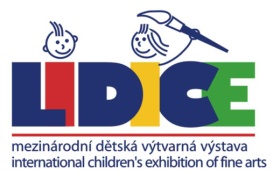 51. Internationale kinderkunst austellung 2023FORMULAR ZUR BEZEICHNUNG DER KUNSTWERKE einzelperson51. Internationale kinderkunst austellung 2023FORMULAR ZUR BEZEICHNUNG DER KUNSTWERKE einzelperson51. Internationale kinderkunst austellung 2023FORMULAR ZUR BEZEICHNUNG DER KUNSTWERKE einzelperson51. Internationale kinderkunst austellung 2023FORMULAR ZUR BEZEICHNUNG DER KUNSTWERKE einzelperson51. Internationale kinderkunst austellung 2023FORMULAR ZUR BEZEICHNUNG DER KUNSTWERKE einzelpersonVorname:Alter:Familienname:JungeMädchenTitel der Einsendung:KunsttechnikKunsttechnikAdresse:RegionOrt, Stadt:PLZLand:E-mail: Telefon: